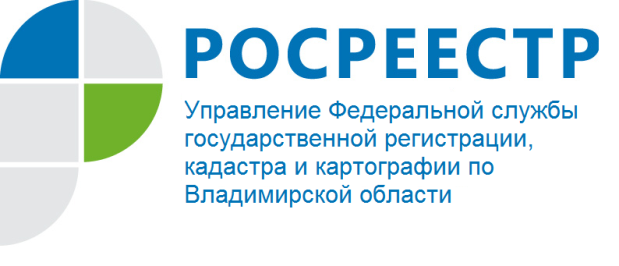 ПРЕСС-РЕЛИЗУправление Росреестра по Владимирской области проводит прямую телефонную линию: «Основания для прекращения производства по делам об административных правонарушениях»Управление Росреестра по Владимирской области информирует, что                          17 июня 2021 года будет проводиться прямая телефонная линия с населением Владимирской области на тему: «Основания для прекращения производства по делам об административных правонарушениях».На вопросы граждан ответит и.о. начальника отдела государственного земельного надзора - Тимофеев Алексей Александрович.Время проведения прямой линии с 09:00 до 11:00 часов.
Свои вопросы Вы можете задать по телефону: (4922) 32-11-94.Материал подготовлен Управлением Росреестра по Владимирской областиКонтакты для СМИУправление Росреестра по Владимирской областиг. Владимир, ул. Офицерская, д. 33-аОтдел организации, мониторинга и контроля(4922) 45-08-29(4922) 45-08-26